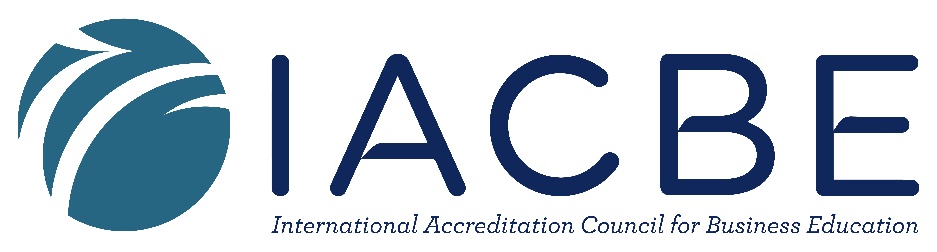 Application for Accreditation
Institution Name: Academic Business Unit(s) included in the Self-Study: Primary Contact for the Self-Study: 	President/CEO	: 			Provost/CAO:			 	 This application is for:		First-Time Accreditation  	Reaffirmation  If for reaffirmation, what is the expiration of your current IACBE accreditation: Planned Self-Study Year: Requested dates for site visit: Ensure that all institutional information has been accurately reported to the IACBE. Forms for reporting updated information are available at: http://iacbe.org/accreditation/compliance/ If you are not sure what information is on file, contact the IACBE office at 913-631-3009.Has someone from your institution attended the Accreditation Institute (within one year of beginning the self-study)?	 Yes		NoIf yes, indicate who attended and the dates of the Institute: Information regarding upcoming Accreditation Institutes is available at : http://iacbe.org/events/iacbe-winter-and-summer-accreditation-institutes/ or contact the IACBE office.Provide the complete name that appears on the transcript or diploma for each program that will be included in the self-study. Include all concentrations, majors, etc. that are offered for each program (add rows as needed).Provide the name and complete address for each location that offers the above listed programs. Utilize one line for the Main campus location and if applicable, one line for Online programs. If programs are delivered in partnership with other institutions, please identify the institutions (add rows as needed).Provide evidence that your institution is authorized to award the degrees that you have included in this application. This may be evidenced by a copy of your authorization or a link to the authorizing entity’s website.
Enclose a check with your application or contact the IACBE office at 1-913-631-3009 or by email at iacbe@iacbe.org for additional payment information and options.  Current fees are available at: http://iacbe.org/accreditation/process-and-requirements/costs-fees/ 

Checks should be mailed to:	IACBE World Headquarters11374 Strang Line RoadLenexa, Kansas 66215 USA
Submitted herewith is our application for reaffirmation of accreditation, affirming our commitment to abide by the IACBE’s accreditation policies and procedures and to attaining and maintaining excellence in business education.Send the application and all supporting materials to iacbe@iacbe.org. Name of Business ProgramAcademic Unit Responsible for ProgramLocation NameLocation AddressSignature:Title:Printed name:Date: